Name _____________________________Date _____________________Period ____________Origin Story Comic Strip ProjectFor this project, you will be creating a comic strip about the origin story you read in class the other day.  Your comic strip should contain all of the following aspects:Identify and describe the Source of the World.Identify and describe the Originator (creator) of the World.Identify and describe how the Earth Formed.Identify the Age of the Earth (if your story stated an age).Identify and describe the First Life Forms on Earth.Identify and describe How Humans Formed.Identify and describe the Relationship between People and Nature.Be sure that each section of your comic fully explains all of the aspects above, and has a picture or drawing that relates to each section.  Finally, make sure that your comic has plenty of bright, bold color (because Mr. Cain’s old eyes like color).  Your comic will be due on:  Monday, October 5, 2020Options for Completing Your Timeline Project:You can complete your comic virtually using the following websites*:https://www.storyboardthat.com/storyboard-creatorhttps://www.makebeliefscomix.com/Comix/https://www.pixton.com/You can complete your timeline “old school” by doing it with paper and pencil.**Whichever option you choose, you will email your comic link or a picture of your comic to Mr. Cain (cainza@u4sd.org) or Ms. Nunez (nunezje@u4sd.org). **Below are some examples of the Origin Story Comic from last year.Origin Story Comic Strip Project Rubric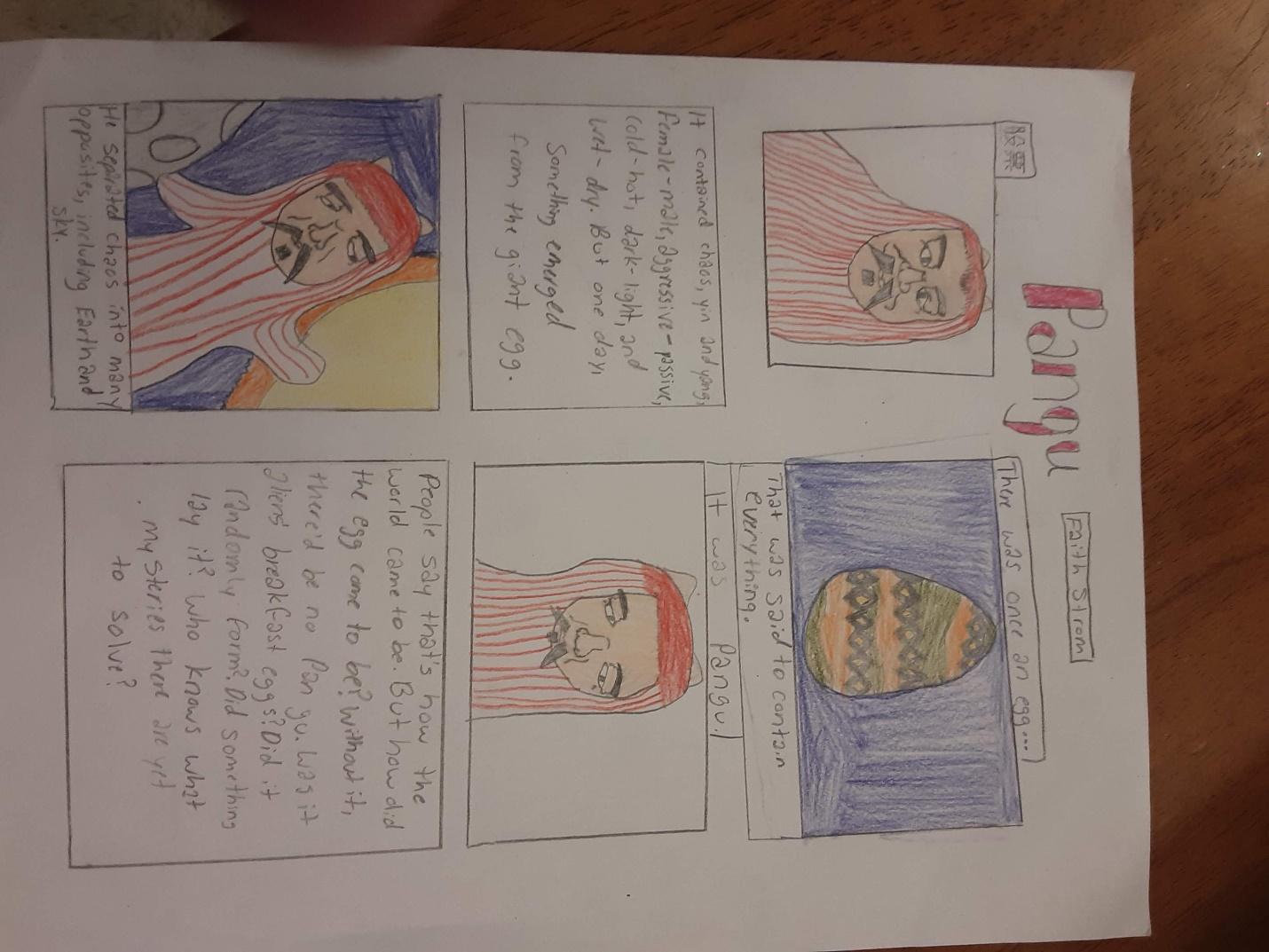 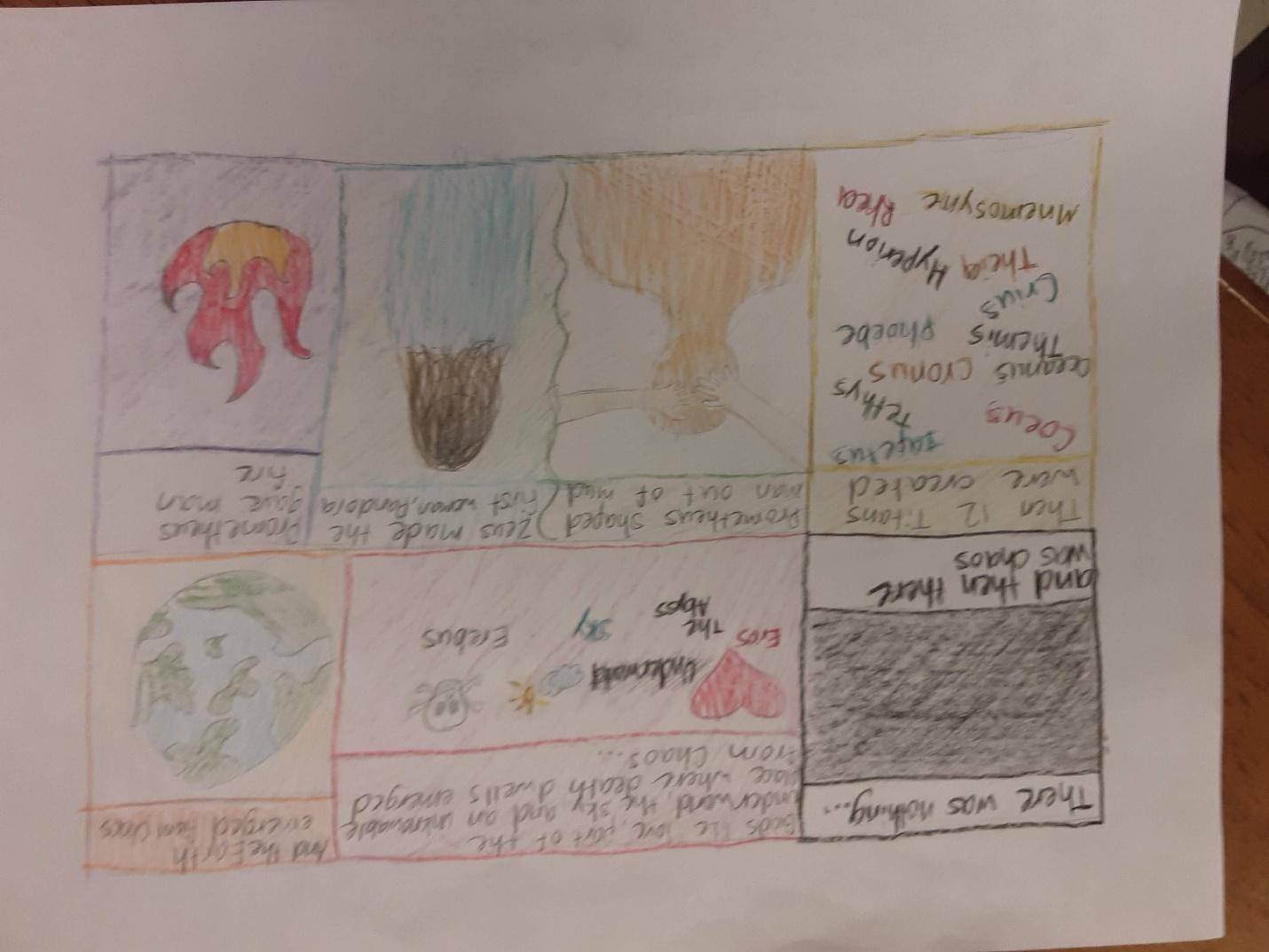 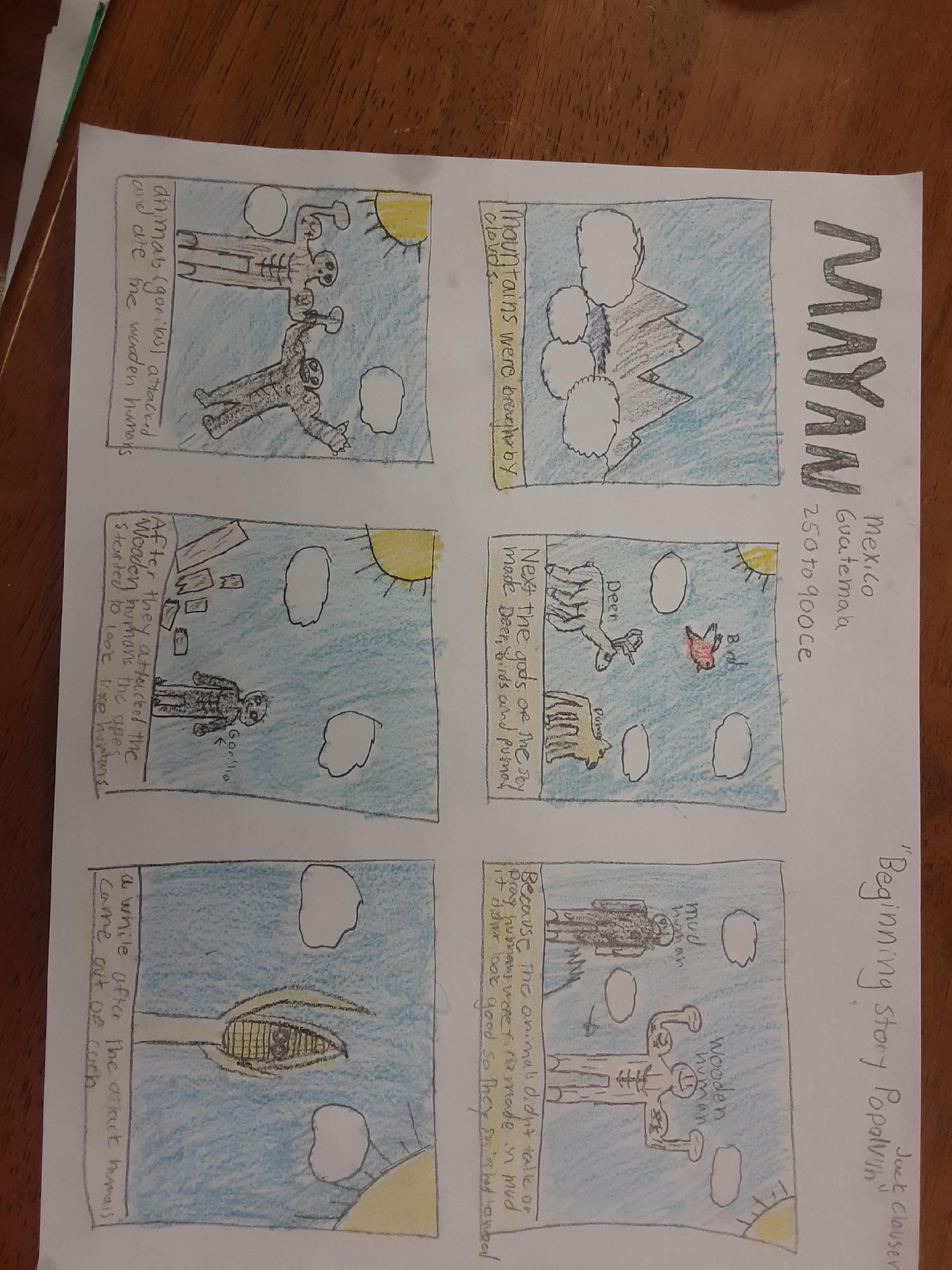 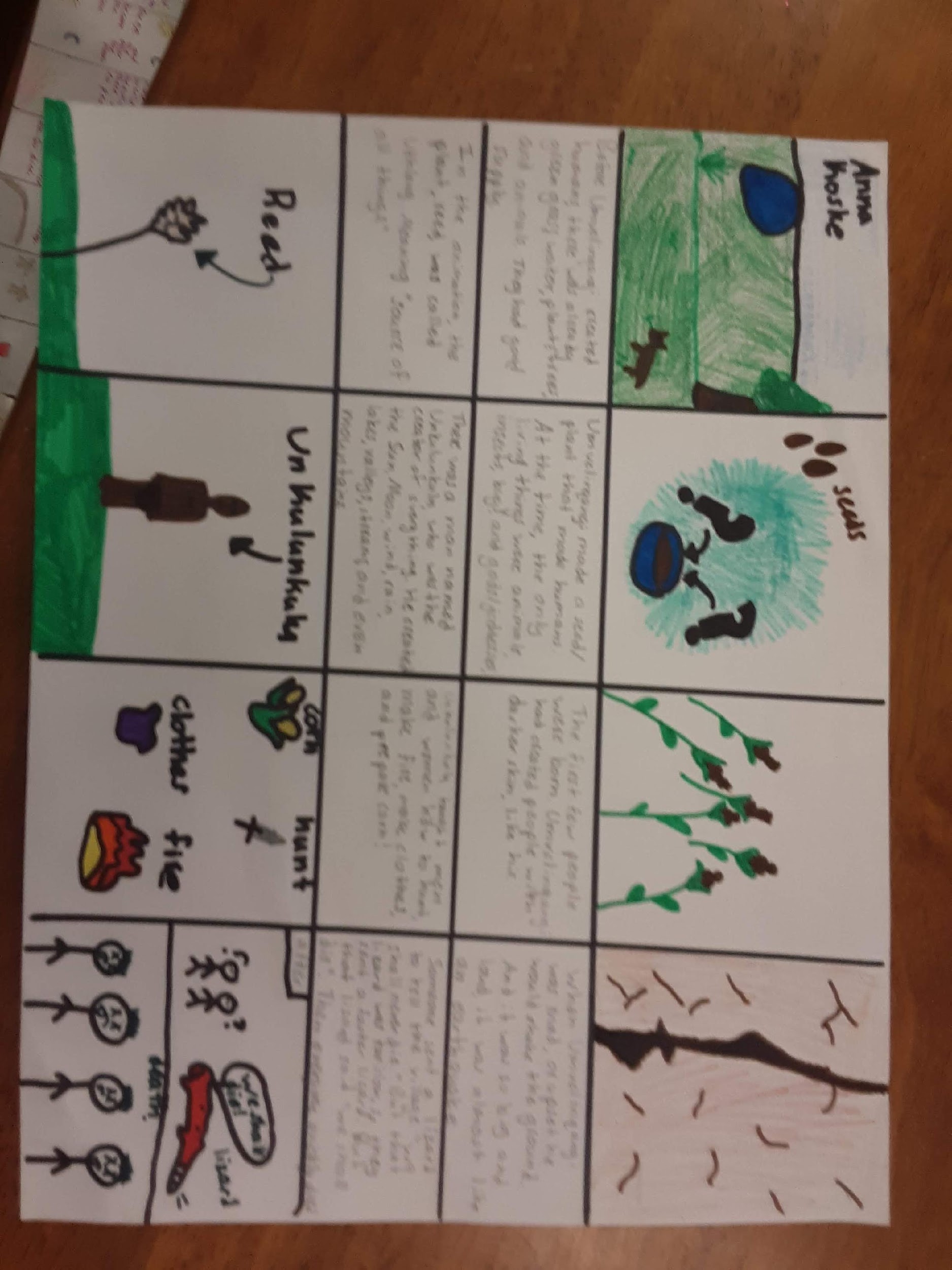 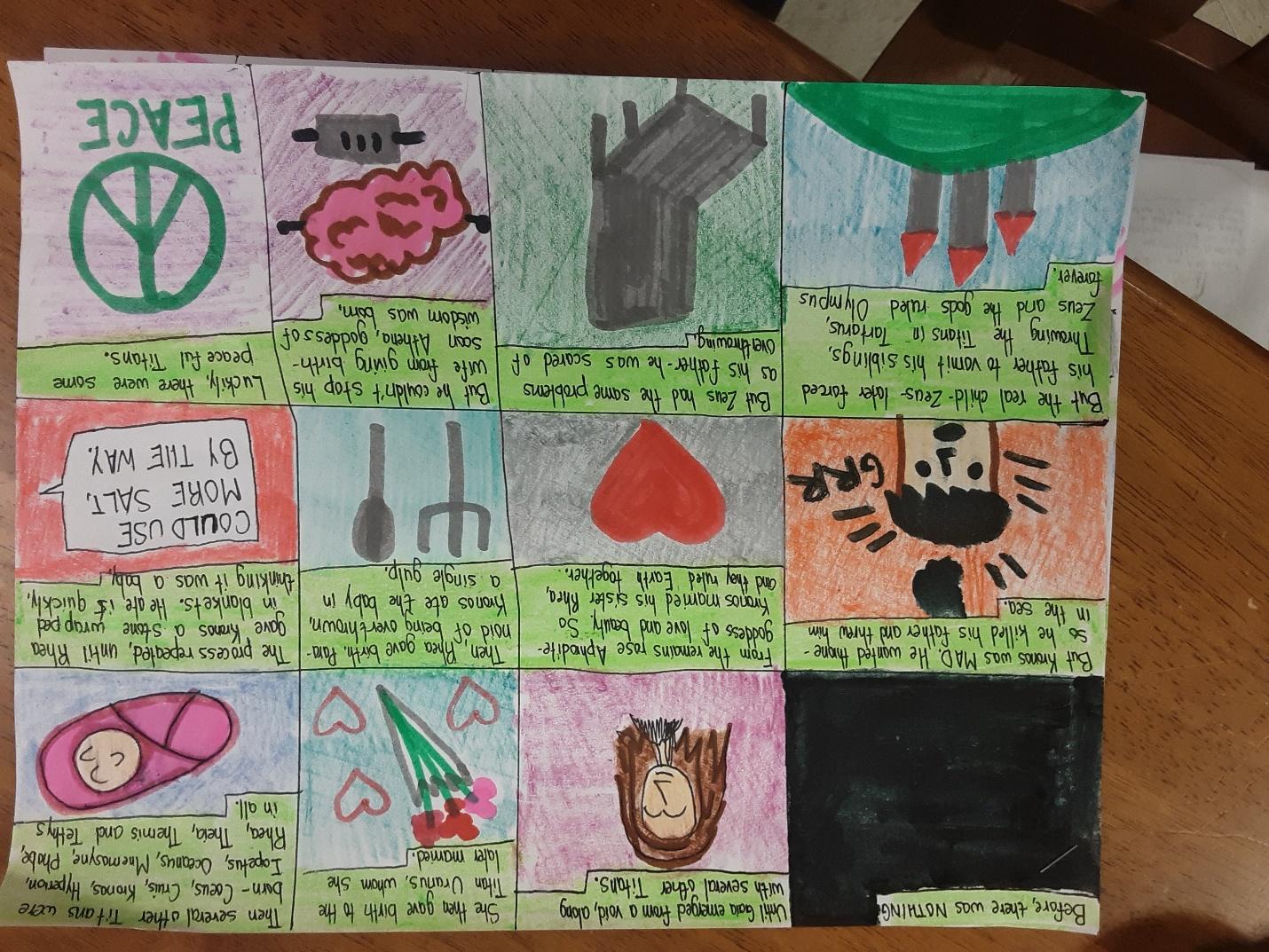 EvidenceExceedingMeetingApproachingBeginningDecide if evidence supports a claim and/or counterclaim.Using two sources that my teacher gave me, I can try to decide whether the evidence supports the claim or a counterclaim. I can decide whether or not three pieces of evidence agree with each other. I can decide whether or not two pieces of evidence agree with each other. I am still working on deciding whether or not two pieces of evidence agree with each other.ReasoningExceedingMeetingApproachingBeginningDefend claims with useful evidenceI defend a claim with one useful piece of evidence from a source my teacher gave me. I defend a claim with one useful piece of evidence from a source my teacher gave me with help from my teacher.I defend a claim with unclear evidence.I'm still working towards defending a claim with any evidence.